EXCELENTISSIMO SR. DELEGADO-GERAL DA POLÍCIA CIVIL DO ESTADO DE MATO GROSSO DO SUL 	,CARGO 	, matrícula  nº 	,Aposentado, conforme  publicação  em Diário Oficial nº 	, de  	 de 	de 	, vem mui respeitosamente, requerer  a expedição da Carteira de Identidade Funcional, instituída pelo Decreto º 14.954, de 6 de março de 2018, publicado no Diário Oficial nº 9609, de 07 de março de 2018 e regulamentada pela Portaria DGPC/MS nº 136, de 25 de julho de 2018, anexando os documentos abaixo relacionados: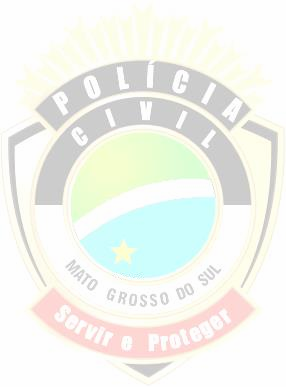 atestado	de	avaliação	de	aptidão	psicológica (inativo/modelo B).cópia da carteira anteriorNestes Termos, Pede Deferimento. 	, MS, 	/ 	/ 	.DESPACHODefiro o requerido;Expeça-se a carteira modelo (	) Campo Grande - MS,	 	/ 	/ 		.MARCELO VARGAS LOPESDelegado Geral da Polícia CivilOBS: Em caso de furto, perda ou de extravio da carteira de identidade funcional, ANEXAR CÓPIA DO BOLETIM DE OCORRÊNCIA.